SITUATION PROBLEME 1 Orchestre du Grenat du théâtre de l’ArchipelLa formule de la suite arithmétique de raison 8 est donc Un = 16 + (n-1) x 8Rentrons cette formule dans la machine pour connaître la valeur de U35.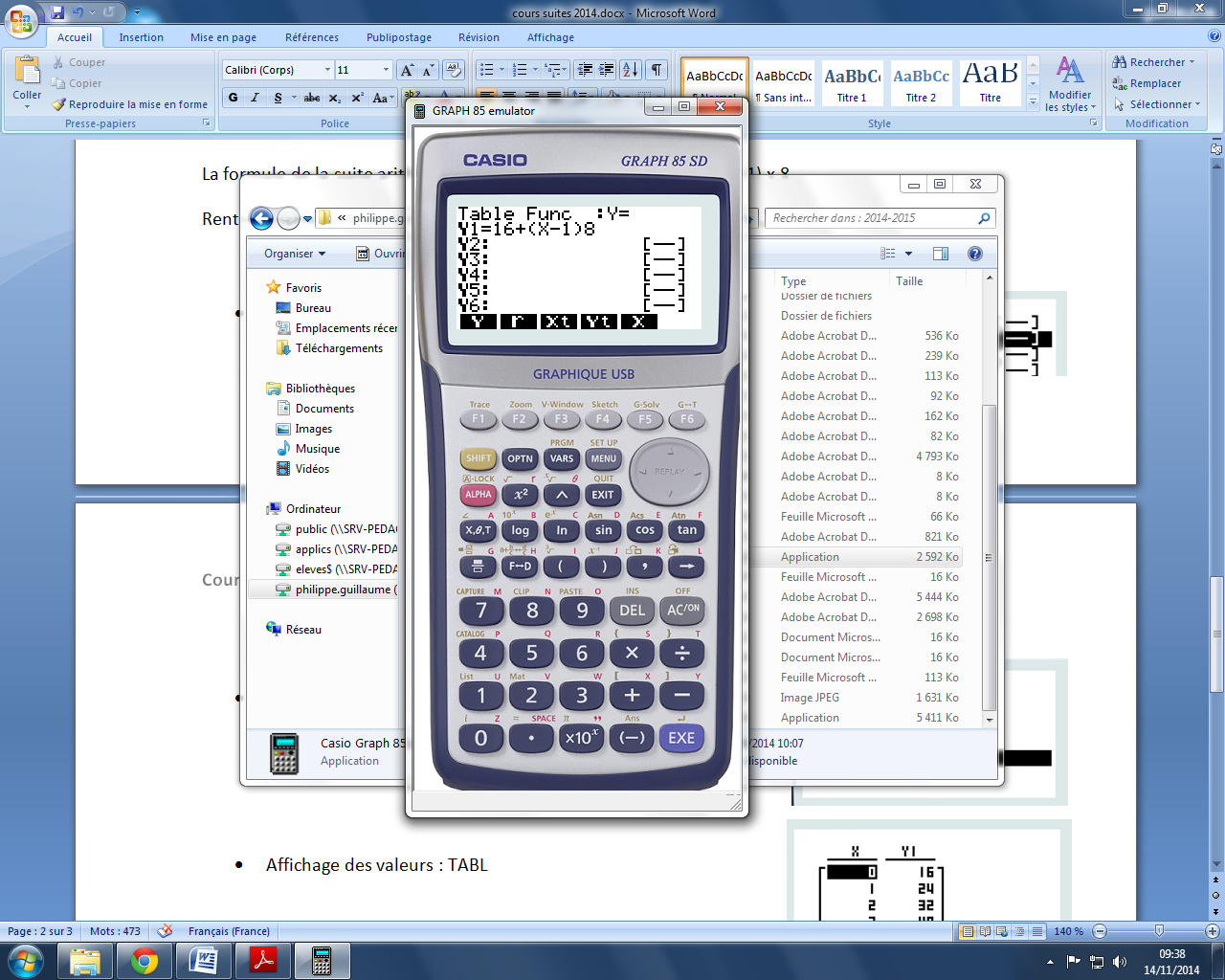 Entrer la relation dans la machine : MENU / TABLERéglage du tableau : SET (F5)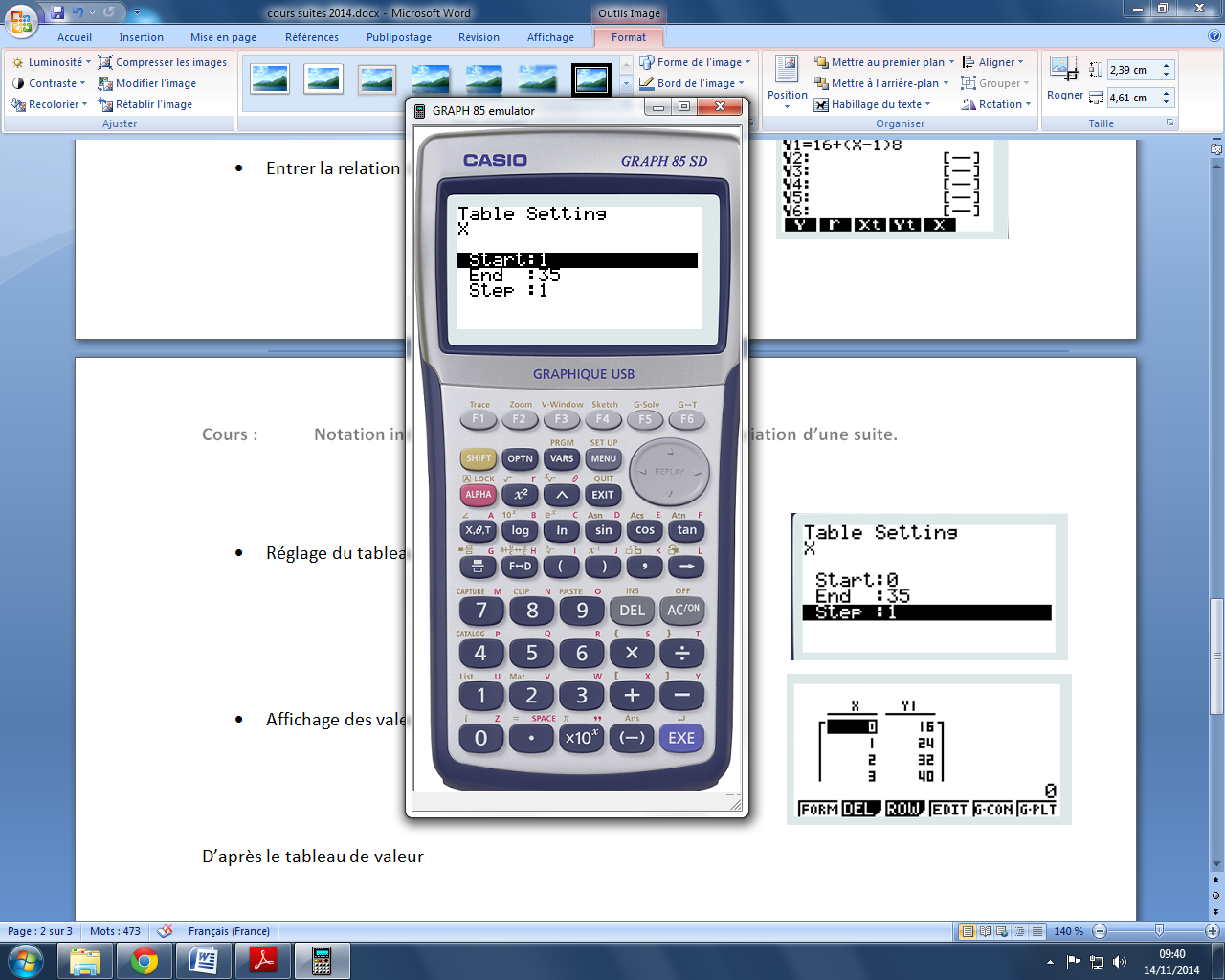 Affichage des valeurs : TABL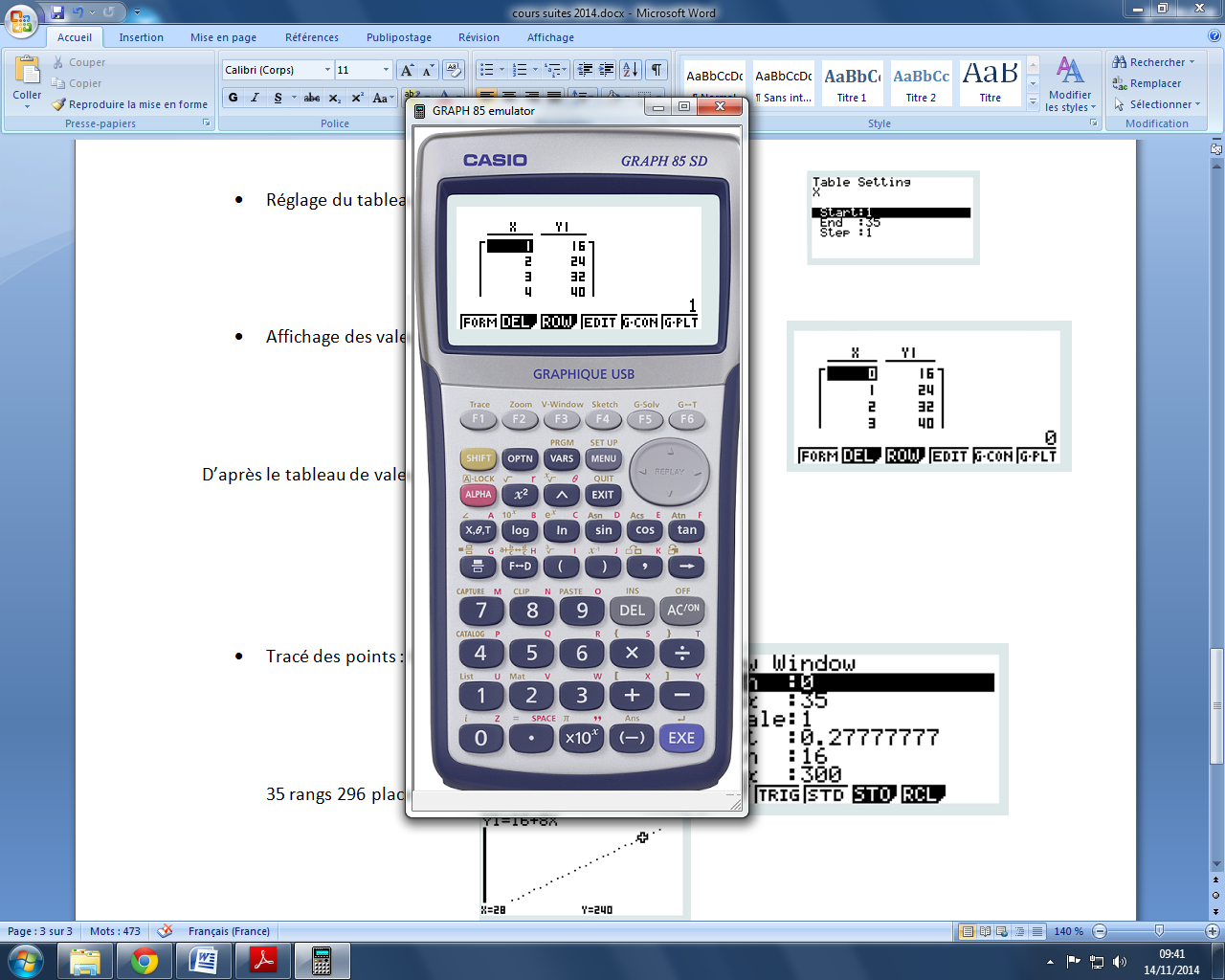 D’après le tableau de valeur, régler la fenêtre : SHIFT / WINDOW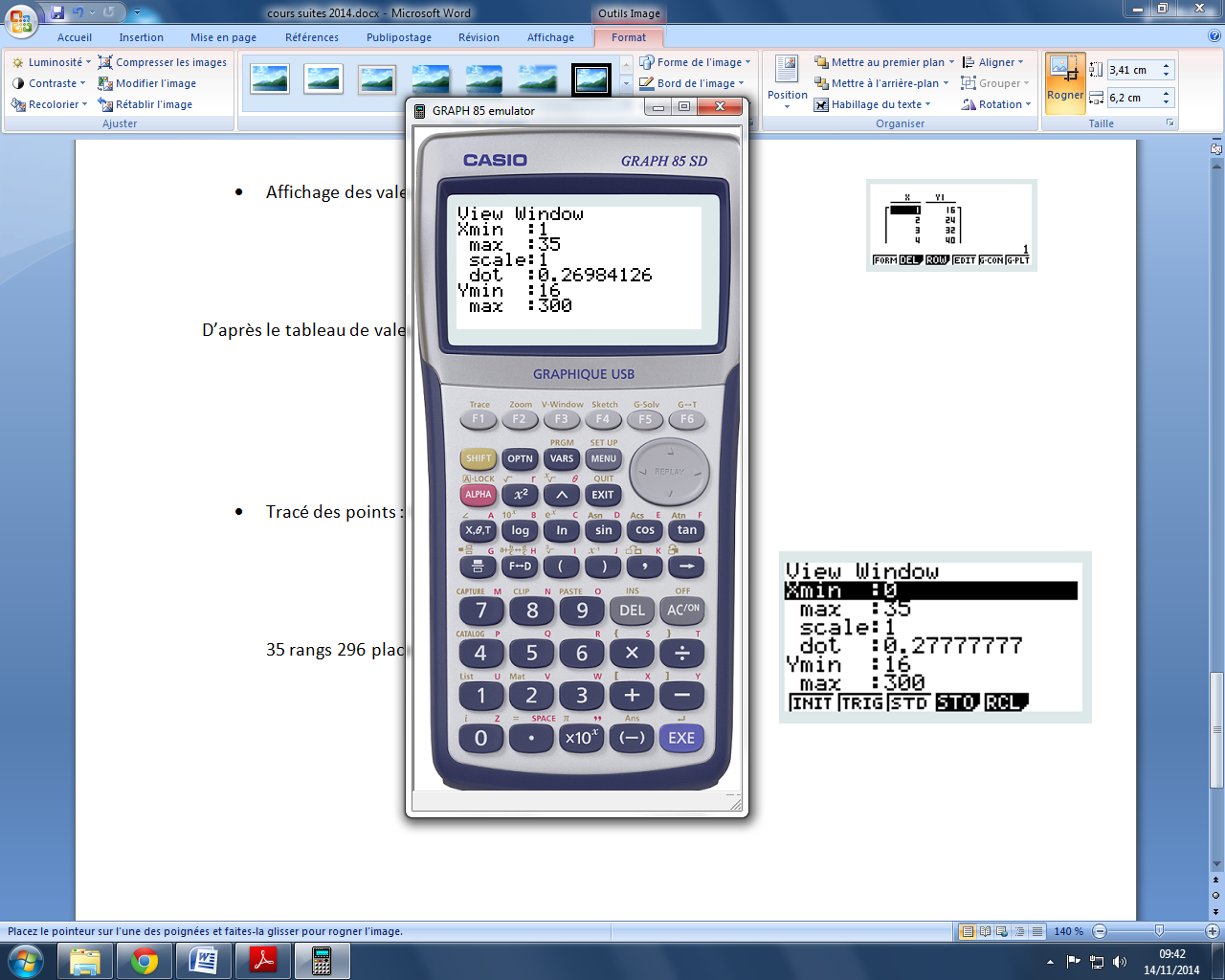 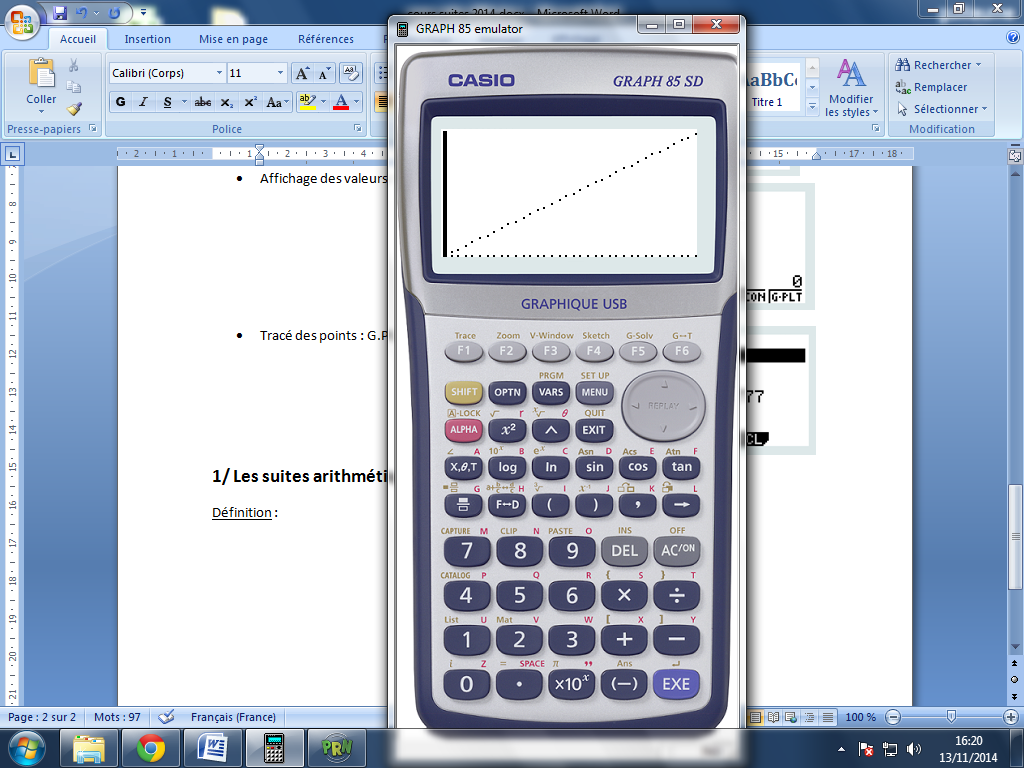 Tracé des points : G.PLT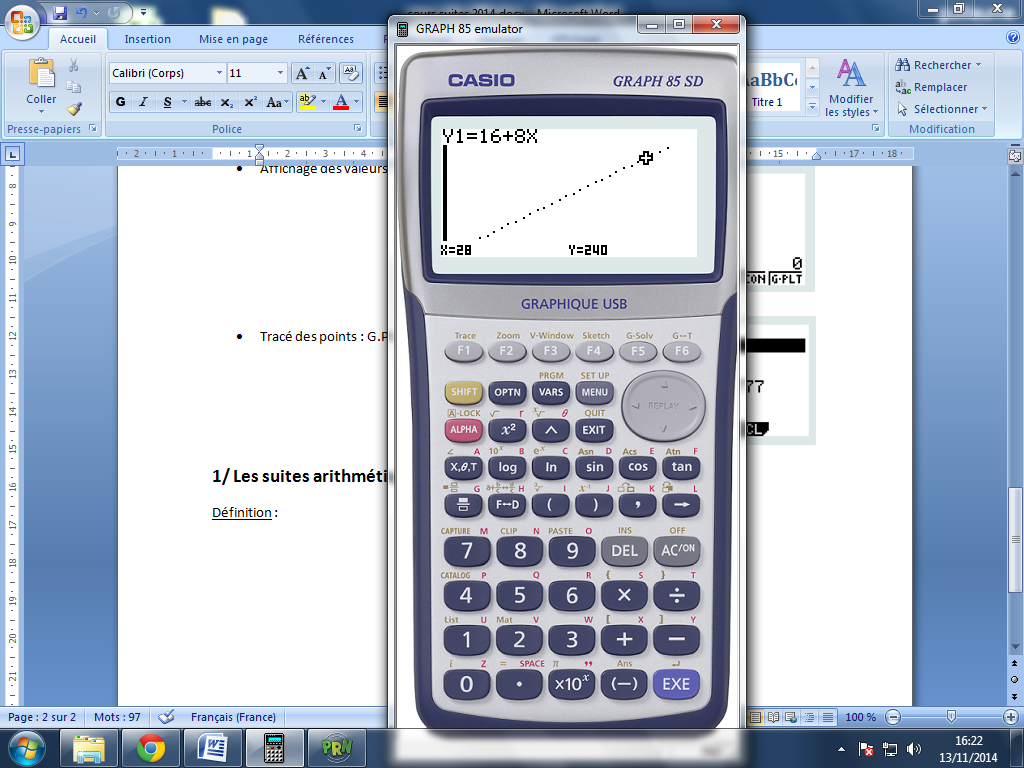 35ième rang : 288 placesLe rang numéro 35 comporte 288 places.SITUATION PROBLEME 2 Le Balcon du Grenat du théâtre de l’ArchipelLa formule de la suite géométrique de premier terme 7 et de raison 2 est donc :   Un = 7 x 2(n-1)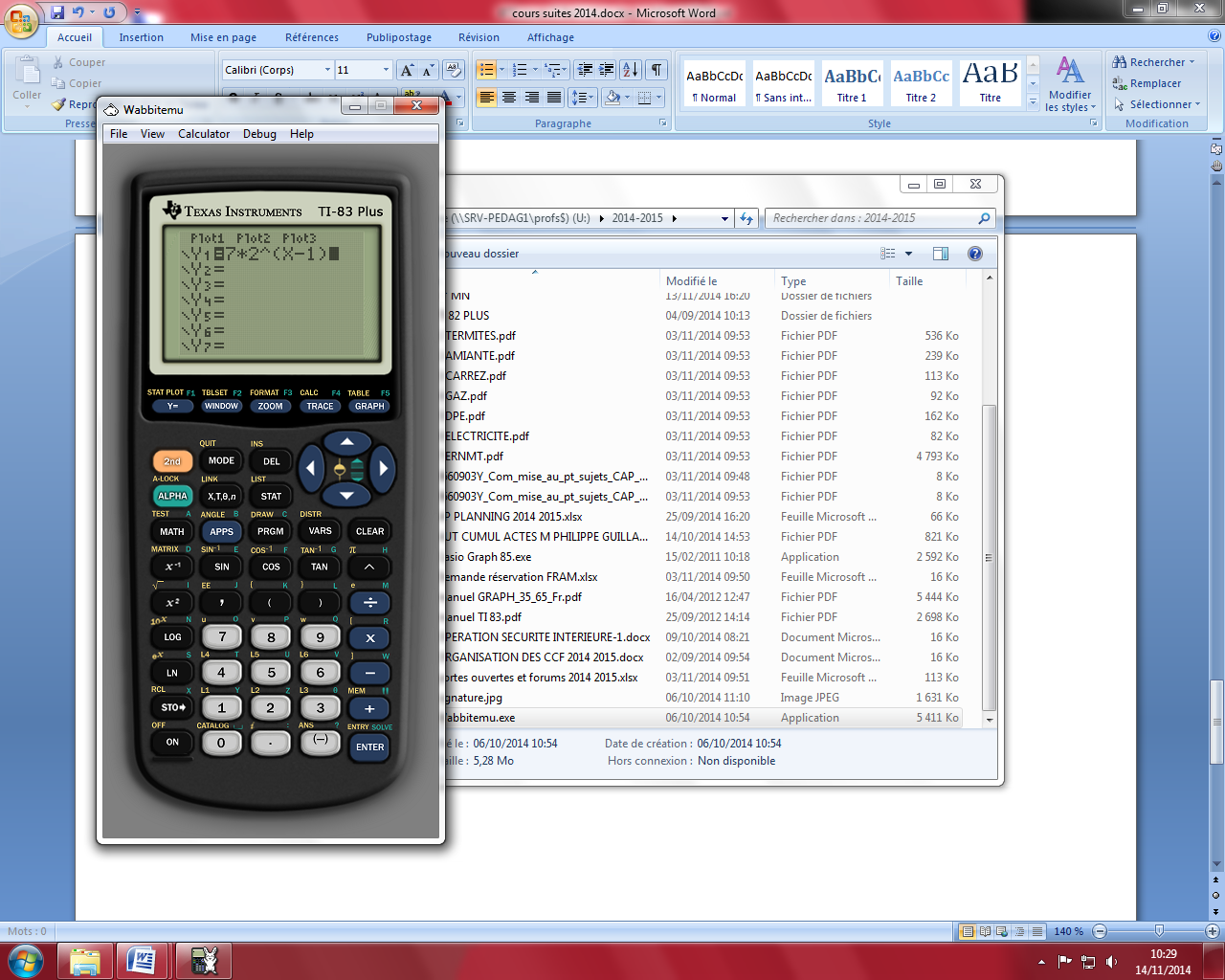 Rentrons cette relation dans la machine :Réglons le tableau : 2nd / TABL SET ou REG TABL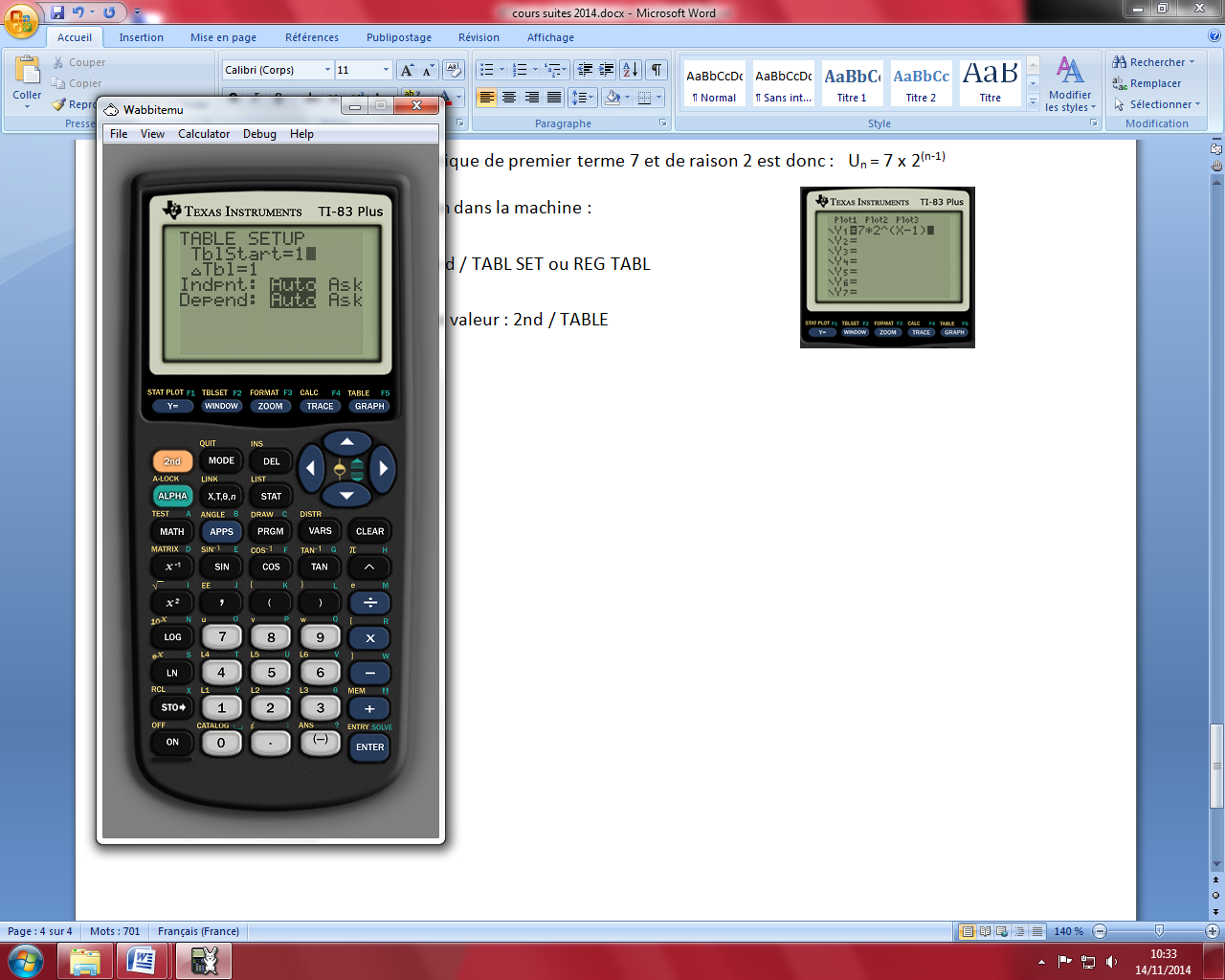 Dressons le tableau de valeur : 2nd / TABLE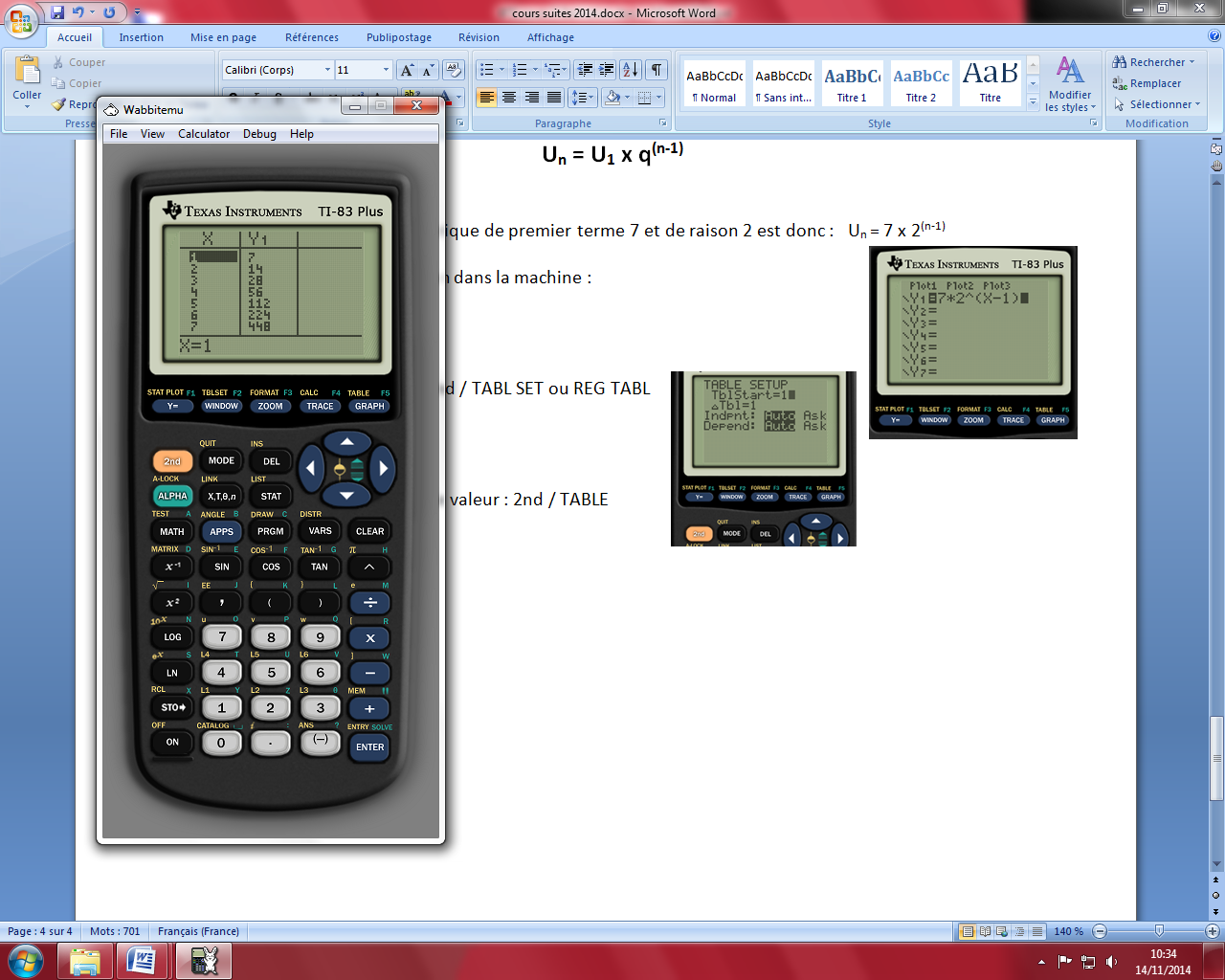 Réglons la fenêtre : WINDOW ou FenêtreTraçons les points : 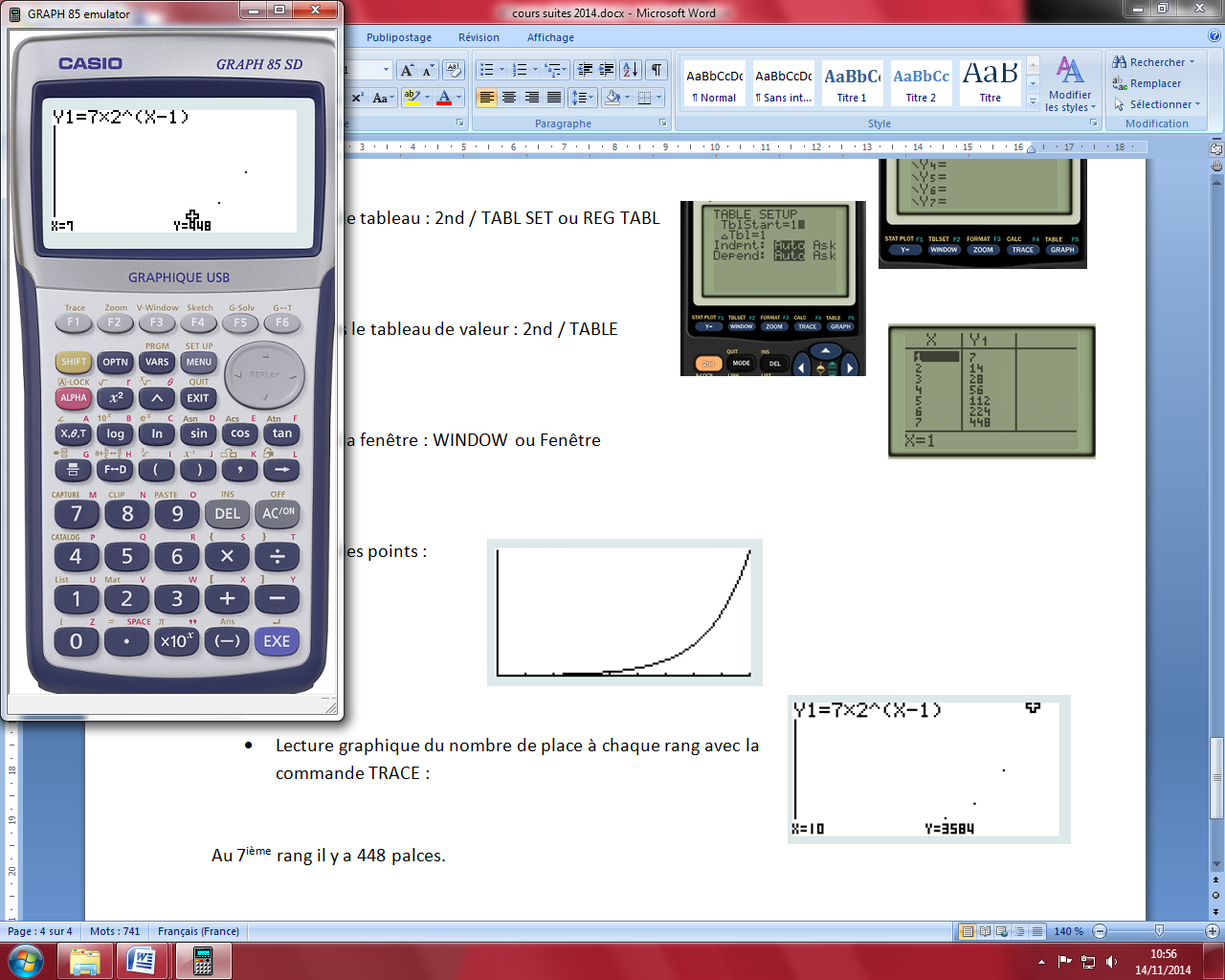 Lecture graphique du nombre de place à chaque rang avec la commande TRACE :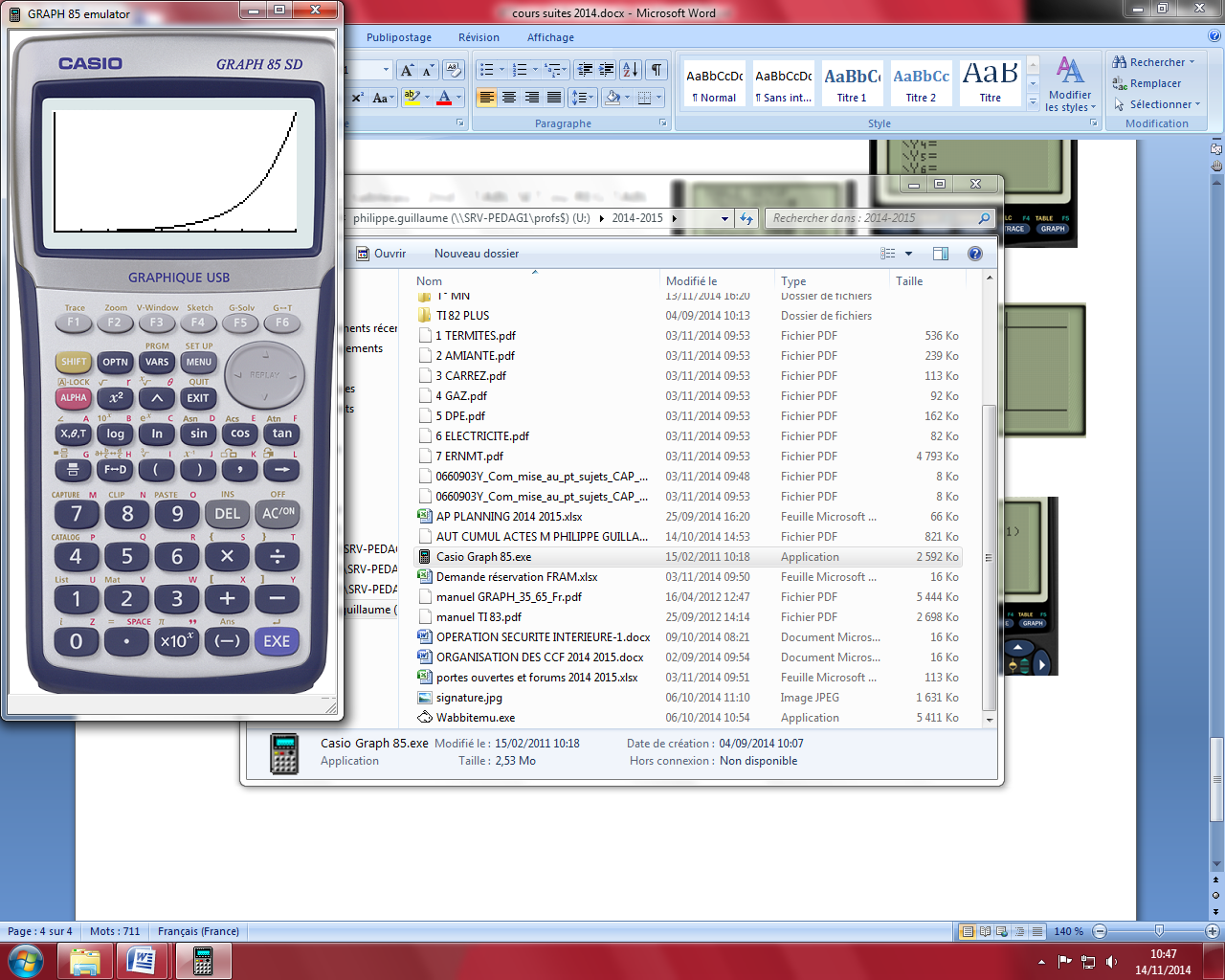 Au 7ième rang il y a 448 places.TRACE ECRITE Représentation des suites arithmétiques et suites géométriques:On peut représenter graphiquement une suite en plaçant dans un plan rapporté à un repère les points de coordonnées (n, Un).Dans le cas d’une suite arithmétique : Les points placés sont alignés.La droite passant par ces points a pour coefficient directeur la raison de la suite.Dans le cas d’une suite géométrique : Les points placés ne sont pas alignés.Une suite est croissante si les valeurs de ses termes consécutifs augmentent et décroissante si les valeurs des termes consécutifs diminuent.Si r>0 suite arithmétique croissante		Si q>1 suite géométrique  croissante			Si r<0 suite arithmétique décroissante		Si q<1 suite géométrique décroissanteHachette collection perspective  Exercices 19, 20, 21 ,22, 23 p44